RÁMCOVÁ KUPNÍ DOHODAna dodávku papíru formátu A4 a A3 (dále jen „smlouva“)uzavřená dle ustanovení § 2430 a násl. zákona č. 89/2012 Sb., občanský zákoník, ve znění pozdějších předpisůSmluvní strany:Kupující:	Česká republika - Krajský soud v Ústí nad Labem zastoupená Mgr. Lubošem Dörflem, předsedou Krajského soudu v Ústí nad Labem, zastoupeného pověřeným pracovníkem	soudu	dle	Spr.1123/2018,	Ing.	Janem TobiášemSídlo:	Národního odboje 1274/26, 400 03 Ústí nad LabemIČO:	00215708DIČ:Bank. spojení:	ČNB, č.ú :Zástupce pro věcná jednání:	Ing. Jan Tobiáš – ředitel správyE-mail/telefon:	tel.: +420 477047111, fax: +420 475530488e-mail:	podatelna@ksoud.unl.justice.czdatová schránka	phgaba8 (dále jen „kupující“)aProdávající:	Enttiva s.r.o.Sídlo:	Kubelíkova 1224/42, Žižkov, 130 00 Praha 3Zastoupený:	Julie Dovhomilja, jednatelka společnostiKontaktní osoba:	Miroslav Hanák, vedoucí oddělení veřejných zakázek E-mail/telefon:IČO:	28993144DIČ:	CZ28993144Bankovní spojení:	UniCredit Bank Číslo účtu:datová schránka	gejgv7r(dále jen „prodávající“)Společnost je zapsána v obchodním rejstříku u Městského soudu, oddíl C, vložka 158491, datum zápisu 01.01.2016uzavírají níže uvedeného dne, měsíce a roku tuto KUPNÍ SMLOUVUI.Předmět Smlouvy1. Touto smlouvou se prodávající zavazuje dodávat Krajskému soudu v Ústí nad Labem a pobočce KS v Liberci uvedeným v čl. III této smlouvy věc, která je předmětem koupě a umožní mu nabýt vlastnické právo k ní a kupující se zavazuje zaplatit prodávajícímu sjednanou kupní cenu.II.Předmět koupě – množství a typProdávající se zavazuje dodávat papír ve formátu A4 a A3 dle parametrů uvedených v příloze této smlouvy.Prodávající garantuje kvalitu předmětného papíru po celou dobu trvání této smlouvy, tak jak ji uvádí výrobce předmětu koupě.1.	Prodávající dodá zboží na:III.Místa dodání zbožíKrajský soud v Ústí nad Labem, Národního odboje 1274, PSČ 400 03 Ústí nad Labem Krajský soud v Ústí nad Labem pobočka v Liberci, U Soudu 540/3, PSČ 460 72 LiberecIV.Objednávka zbožíProdávající se zavazuje dodávat zboží na základě dílčích objednávek kupujícího hlášených písemně  na  e-mail:	nebo   do   datové  schránky:   gejgv7r respektujících výrobní možnosti prodávajícího a to do pěti kalendářních dnů ode dne objednání.Prodávající je povinen kupujícímu bez zbytečného odkladu přijetí každé objednávky potvrdit.Prodávající je povinen do 15. dne měsíce následujícího po skončení příslušného kalendářního měsíce zaslat zprávu Krajskému soudu v Ústí nad Labem o plnění smlouvy, tj. počet objednávek, které byly uskutečněny v daném měsíci a v jakém objemu.Prodávající je povinen použít pro hlášení plnění rámcové kupní dohody tabulku uvedenou    v příloze č. 3.Zprávu o plnění odesílá do datové schránky Krajského soudu v Ústí nad Labem a na mailovou adresuProdávající nesmí přijmout objednávku v případě, že by tím byl překročen limit stanovený touto smlouvou.V.Přeprava a dodání zbožíProdávající je povinen zboží dopravit vlastními dopravními prostředky a na své náklady.Prodávající se zavazuje avizovat dodávku objednaného zboží dva pracovní dny před  dodáním zboží a to e-mailovou zprávou a telefonicky pracovníkům Krajského soudu v Ústí nad Labem a její pobočky v Liberci. Kontakty na pracovníky jsou uvedeny v Příloze č. 1 této smlouvy  - Seznam lokalit.Prodávající se zavazuje dodat objednané zboží v pracovní dny od 7:00 do 14:30 hod. Je-li pondělí úředním dnem lze dodat zboží v době od 7:00 do 15:30.Prodávající se zavazuje případné urgentní dodávky zboží dodat do 48 hodin.V případě nedodržení smluvního termínu, při opoždění dodávky zboží o více než pět kalendářních dnů od objednání, uhradí prodávající kupujícímu smluvní pokutu ve výši 0,5 % z ceny opožděné dodávky za každý, byť i započatý den prodlení.Prodávající je vlastníkem zboží do okamžiku předání zboží oprávněné osobě kupujícího, předání předmětu koupě bude ze strany kupujícího potvrzeno dodacím listem či předávacím protokolem. Dodací list/předávací protokol musí obsahovat označení prodávajícího a kupujícího včetně uvedení zúčastněných odpovědných pracovníků obou smluvních stran, označení místa dodání (pobočka KS v Ústí nad Labem v Liberci, KS v Ústí nad Labem), množství předmětu koupě, počet balíčků nebo balení. Jedno vyhotovení dodacího listu/předávacího protokolu si ponechá prodávající, druhé vyhotovení bude předáno pracovníkovi kupujícího, který dodávku přebírá.Pracovník kupujícího, který předmět koupě od prodávajícího přejímá, je oprávněn popsat na dodacím listu (v předávacím protokolu) stav zásilky. V případě, že množství zboží neodpovídá dodacímu listu (předávacímu protokolu) nebo v případě, kdy předmět koupě vykazuje zjevné vady, je pracovník kupujícího povinen uvedené nedostatky a vady na dodacím listu (předávacím protokolu) vytknout.Kupující je povinen s obvyklou péčí prohlédnout zboží. Případné vady zjistitelné pohledem je kupující povinen reklamovat ihned po provedení prohlídky, a to v písemné formě na dodací list/ předávací protokol.V případě, že kupujícímu vznikla na tiskárně závada prokazatelně v souvislosti s použitím dodaného zboží, prodávající přebírá odpovědnost za opravu této tiskárny. Opravu tiskárny zajistí a uhradí prodávající.Prodávající poskytne náhradní adekvátní tiskárnu, pokud doba opravy přesáhne 48 hodin od nahlášení závadyVI.Kupní cena a platební podmínkyKupující se zavazuje uhradit prodávajícímu za dodávku papíru formátu A4 a papíru A3 kupní cenu ve výši, kdy nejmenší odběrové množství je 1 balík obsahující 5 ks balíčků o 500 listech papíru A4 nebo A3.Kupní cena dle článku 7. Ceník je cenou konečnou, zahrnující veškeré náklady prodávajícího spojené s plněním předmětu této smlouvy po celou dobu trvání smluvního vztahu.Kupující neposkytuje zálohové platby.Kupní cenu uhradí kupující na základě daňového dokladu – faktury, který prodávající vystaví vždy nejpozději do 15 dnů v měsíci bezprostředně následujícím po měsíci, v němž dodávku dodal.Prodávající je povinen vystavit fakturu pouze za skutečně dodané zboží. Podkladem pro vystavení faktury jsou objednávky kupujícího potvrzené prodávajícím a dodací  listy/předávací protokoly odsouhlasené kupujícím.Faktura musí obsahovat náležitosti daňového dokladu stanovené v ustanovení zákona č. 235/2004 Sb., o dani z přidané hodnoty, ve znění pozdějších předpisů, a v ustanovení § 435 občanského zákoníku.Splatnost faktury činí 21 kalendářních dnů ode dne doručení faktury kupujícímu.Kupující je oprávněn fakturu do data její splatnosti vrátit prodávajícímu, pokud faktura obsahuje nesprávné cenové údaje nebo neobsahuje některou ze zákonných nebo dohodnutých náležitostí. V takovém případě činí splatnost faktury 21 kalendářních dnů od doručení nové, bezvadné faktury kupujícímu.Platby budou probíhat výhradně v Kč a rovněž veškeré cenové údaje budou v této měně.Za den zaplacení se považuje den připsání peněžních prostředků na účet prodávajícího či den zaplacení kupní ceny prodávajícímu v hotovosti.V případě prodlení kupujícího s úhradou kupní ceny či její části, se kupující zavazuje uhradit prodávajícímu úrok z prodlení za každý den prodlení a náklady spojené s uplatněním pohledávky ve výši stanovené nařízením vlády č. 351/2013 Sb., kterým se stanoví výše úroků z prodlení.VII.Cena zbožíVIII.OznámeníSmluvní strany této smlouvy se dohodly, že veškerá oznámení dle této smlouvy je nutné, pokud není výslovně v této smlouvě uvedeno jinak, učinit v písemné formě.Smluvní strany se dohodly, že adresou pro doručování písemností podle této smlouvy jsou adresy smluvních stran uvedené v záhlaví této smlouvy, a to bez ohledu na to, zda se smluvní strany na této adrese zdržují.IX.Zkušební doba, záruční podmínky a odpovědnost za vadyOd podpisu smlouvy se sjednává zkušební doba 1 měsíc k ověření kvality dodávaného zboží.Prodávající poskytuje kupujícímu záruku na jakost předmětu koupě v trvání 24 měsíců, počínající dnem splnění závazku předáním předmětu koupě kupujícímu, a garantuje, že po tuto dobu bude předmět koupě způsobilý pro použití k svému obvyklému účelu.Záruční lhůta neběží po dobu, po kterou kupující nemůže užívat předmět koupě pro její  vady, za které odpovídá prodávající.Zjevné vady předmětu koupě, tedy vady, které lze zjistit již při přebírání předmětu koupě kupujícím, musí kupující reklamovat na dodacím listu/ předávacím protokole.Vady, které lze zjistit až po dodání předmětu koupě, musí kupující reklamovat písemně bez zbytečného odkladu po tomto zjištění.Prodávající prohlašuje, že předmět koupě je v okamžik přechodu vlastnického práva na kupujícího prost jakýchkoliv právních vad.Pokud jde o právo z odpovědnosti za vady, má kupující vůči prodávajícímu tyto nároky:právo žádat bezplatné odstranění vady v rozsahu uvedeném v reklamaci,právo žádat nové bezvadné plnění, pokud reklamovanou vadu není možné odstranit zejména z technického nebo ekonomického hlediska,právo na poskytnutí slevy odpovídající rozdílu ceny vadného a bezvadného předmětu koupě.Volba práva z odpovědnosti za vady v každém jednotlivém případě náleží kupujícímu, kupující je však povinen tuto volbu oznámit prodávajícímu včas zaslaným oznámením vad nebo bez zbytečného odkladu po tomto oznámení.V ostatním platí pro uplatňování a způsob odstraňování vad příslušná ustanovení občanského zákoníku.V případě, že prodávající dodá menší množství předmětu koupě než to, jaké je uvedeno v dodacím listu/ předávacím protokole, má kupující právo na bezplatné doplnění chybějícího množství.X.Doba účinnosti smlouvyDoba účinnosti je do 30. června 2019 měsíce od uzavření Rámcové kupní dohody nebo do vyčerpání finančního limitu 500 000,00 Kč bez DPH. Smlouva bude ukončena i v případě,  že bude vysoutěžena nová Rámcová kupní dohoda pro celý resort Ministerstva spravedlnosti v době platnosti této Rámcové kupní dohody.Účinnost smlouvy končí také oboustrannou dohodou smluvních stran.Účinnost smlouvy končí též na základě výpovědi či odstoupením od smlouvy upravenými v čl. XI. této smlouvy.XI.Výpověď, odstoupení od smlouvySjednává se také, že účinnost smlouvy končí jednostrannou výpovědí v případě opakovaného porušování povinností stanovených touto smlouvou jednou ze smluvních stran. Výpovědní lhůta činí 3 měsíce ode dne odeslání písemného oznámení o jednostranné výpovědi.Sjednává se také, že účinnost smlouvy končí jednostrannou výpovědí kupujícího bez udání důvodu. Výpovědní lhůta činí 3 měsíce ode dne odeslání písemného oznámení  o jednostranné výpovědi.Sjednává se, že účinnost smlouvy končí jednostrannou výpovědí kupujícího učiněnou ve zkušební době sjednané v čl. 10 smlouvy v případě, že počet reklamací dodaného zboží         v kalendářním měsíci překročí počet 5. Výpovědní doba pro tento případ činí 7 pracovních dní. Poruší-li strana smlouvu podstatným způsobem, může druhá strana bez zbytečného odkladu od smlouvy odstoupit.Strana může od smlouvy odstoupit bez zbytečného odkladu poté, co z chování druhé strany nepochybně vyplyne, že poruší smlouvu podstatným způsobem, a nedá-li na výzvu oprávněné strany přiměřenou jistotu.Kupující si vyhrazuje právo jednostranně odstoupit od smlouvy v případě, že počet reklamací dodávaného zboží překročí 5 % z celkového počtu odebraného zboží za každý kalendářní měsíc.Jakmile strana oprávněná odstoupit od smlouvy oznámí druhé straně, že od smlouvy odstupuje nebo že na smlouvě trvá, nemůže volbu již sama změnit.Odstoupením od smlouvy se závazek zrušuje od počátku.Odstoupení  od  smlouvy  se  nedotýká  práva  na  zaplacení  smluvní  pokuty  nebo  úroku   z prodlení, pokud již dospěl, práva na náhradu škody vzniklé z porušení smluvní povinnosti ani ujednání, které má vzhledem ke své povaze zavazovat strany i po odstoupení od smlouvy.XII.Závěrečná ustanoveníProdávající se v případě, že zaměstnává osoby se zdravotním postižením, se zavazuje poskytnout kupujícímu náhradní plnění v minimální výši 50% celkového sjednaného plnění za celé období trvání smlouvy a to vždy formou potvrzení.Minimální výše poskytnutého náhradního plnění odpovídá 50% ceny odebraného zboží za čtvrtletí.Prodávající vystaví potvrzení o náhradním plnění vždy společně se zprávou o plnění rámcové smlouvy vždy do 15. dne měsíce následujícího po skončení příslušného měsíce.Smlouva je vyhotovena ve čtyřech stejnopisech, přičemž každá ze smluvních stran obdrží po dvou vyhotoveních.Smluvní strany se shodly na obsahu této smlouvy a jako důkaz souhlasu tuto smlouvu  stvrzují svými podpisy.Tato smlouva vstupuje v platnost dnem jejího podpisu oběma smluvními stranami a v účinnost dnem uveřejnění v registru smluv podle §6 odst. 1 z. č. 340/2015 Sb. Právní vztahy touto smlouvou neupravené se řídí příslušnými ustanoveními občanského zákoníku.Obě smluvní strany souhlasí s uveřejněním celé této smlouvy v plném znění na dobu neurčitou v registru smluv podle z. č. 340/2015 Sb. Kupující se zavazuje tuto smlouvu dle předmětného zákona uveřejnit.S ohledem na účinnost nařízení Evropského parlamentu a rady (EU) 2016/679 o ochraně fyzických osob v souvislosti se zpracováním osobních údajů a o volném pohybu těchto údajů a o zrušení směrnice 95/46/ES, prodávající souhlasí se shromažďováním, zpracováním a uchováváním osobních údajů Krajským soudem v Ústí nad Labem, a to v rozsahu  nezbytném pro realizaci akce „KS Ústí nad Labem – nákup kancelářského papíru do tiskových zařízení KS v Ústí nad Labem“. Prodávající současně bere na vědomí, že po skončení smluvního vztahu či samotné realizace a předání díla budou jím poskytnuté osobní údaje, včetně listin, jež je obsahují uchovávány Krajským soudem v Ústí nad Labem po dobu deseti let, přičemž po uplynutí této lhůty s nimi bude naloženo v souladu s výše uvedeným nařízením a zákonem o ochraně osobních údajů.Prodávající v rámci plnění kupní smlouvy bude disponovat s údaji, pomocí nichž lze identifikovat fyzické osoby (zaměstnance) působící u Krajského soudu v Ústí nad Labem a proto pro něj ustanovení nařízení Evropského parlamentu a rady (EU) 2016/679 o ochraně fyzických osob v souvislosti se zpracováním osobních údajů a o volném pohybu těchto údajů a o zrušení směrnice 95/46/ES, v otázce shromažďování, zpracování a uchovávání osobních údajů získaných z realizace a plnění kupní smlouvy platí obdobně.XIII.Seznam přílohNedílnou součástí této smlouvy jsou tyto přílohy:Příloha č. 1: Seznam lokalit, osob, které budou oprávněny přijímat zboží Příloha č. 2: Technická data dodávaného papírůPříloha č. 3: Tabulka plnění rámcové smlouvyV Praze dne: 28. 11. 2018	V Ústí nad Labem dne: 29. 11. 2018Za prodávajícího:	Za kupujícího:……………………………….	………………………………. podpis		podpisPříloha č. 1: Seznam lokalit, osob, které budou oprávněny přijímat a objednávat zbožíKS  Ústí  nad  Labem,  Národního  odboje  1274,  PSČ  400  24  Ústí  nad    Labem,oprávněná osoba za kupujícího:Jana HovorkovJarmila SovováJan VyleťalÚstí nad Labem pobočka v Liberci, U Soudu 540/3, PSČ 460 72 Liberec, oprávněná osoba za kupujícího:Ing. Marie KučerováMgr. Iveta SchöffelováPříloha č. 2:	Technická data dodávaného papírůTechnická data pro poptávaný papír pro velkoobjemový tisk na kopírkách a tiskárnách:Příloha č. 3:	Tabulka plnění rámcové smlouvyPapírGramážCena bez DPH za balíček á 500 listůCena s DPH za balíček á 500 listůA480 g/m259,6572,18A380 g/m2119,30144,35Gramáž:ISO 53680 g/m2Tloušťka:ISO 534107 mm/1000Tuhost podélně MD:ISO 2493minimálně125 mNTuhost příčně CD:ISO 2493minimálně58 mNDrsnost dle Bendstena:ISO 8791-2140 ml/min ± 50 ml/minOpacita:ISO 2471minimálně92,5 %Bělost s UV D65:ISO 2470113,5% ± 1,5 %CIE bělost:SO 11475169%   ± 3,0 %Pořadové číslo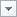 SoudDatum objednáníDatum dodáníČíslo objednávkypočet kusů balení papíru A4počet kusů balení papíru A3cena bez DPHDPHcena s DPH10,00 Kč0,00 Kč20,00 Kč0,00 Kč30,00 Kč0,00 Kč40,00 Kč0,00 Kč50,00 Kč0,00 Kč60,00 Kč0,00 Kč70,00 Kč0,00 Kč80,00 Kč0,00 Kč90,00 Kč0,00 Kč100,00 Kč0,00 Kč110,00 Kč0,00 Kč120,00 Kč0,00 Kč130,00 Kč0,00 Kč140,00 Kč0,00 Kč150,00 Kč0,00 Kč160,00 Kč0,00 Kč170,00 Kč0,00 Kč180,00 Kč0,00 Kč190,00 Kč0,00 Kč200,00 Kč0,00 Kč210,00 Kč0,00 Kč220,00 Kč0,00 Kč230,00 Kč0,00 Kč240,00 Kč0,00 Kč250,00 Kč0,00 Kč260,00 Kč0,00 Kč270,00 Kč0,00 Kč280,00 Kč0,00 Kč290,00 Kč0,00 Kč300,00 Kč0,00 Kč310,00 Kč0,00 Kč320,00 Kč0,00 Kč330,00 Kč0,00 Kč340,00 Kč0,00 Kč350,00 Kč0,00 Kč360,00 Kč0,00 Kč370,00 Kč0,00 Kč380,00 Kč0,00 Kč390,00 Kč0,00 Kč400,00 Kč0,00 Kč410,00 Kč0,00 Kč420,00 Kč0,00 Kč430,00 Kč0,00 Kč440,00 Kč0,00 Kč450,00 Kč0,00 Kč460,00 Kč0,00 Kč470,00 Kč0,00 Kč480,00 Kč0,00 Kč490,00 Kč0,00 Kč500,00 Kč0,00 Kč510,00 Kč0,00 Kč520,00 Kč0,00 Kč530,00 Kč0,00 Kč540,00 Kč0,00 Kč550,00 Kč0,00 Kč560,00 Kč0,00 Kč570,00 Kč0,00 KčCena celkemCena celkemCena celkemCena celkemCena celkemCena celkemCena celkem0,00 Kč0,00 Kč0,00 Kč12.180,00 Kč0,00 Kč0,00 Kč1.190,00 Kč0,00 Kč0,00 Kč2.190,00 Kč0,00 Kč0,00 Kč3.190,00 Kč0,00 Kč0,00 Kč4.190,00 Kč0,00 Kč0,00 Kč5.190,00 Kč0,00 Kč0,00 Kč6.190,00 Kč0,00 Kč0,00 KčRámcová smlouva500 000,00 Kč105 000,00 Kč605 000,00 KčZůstatek500 000,00 Kč105 000,00 Kč605 000,00 Kč